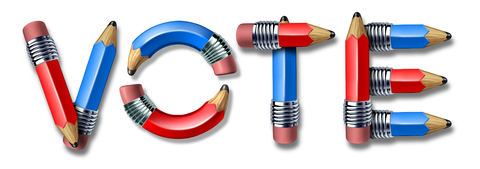 Help Progressives Select & Elect the BestCandidates & Measures at the2014 Election ForumSunday, September 21, 3:30-6:30pmFellowship Hall, 1924 Cedar Street at BonitaBerkeley Citizen Action & Berkeley Tenants Union, along with the Social Justice Committee of the Berkeley Fellowship of Unitarian Universalists, will hold a forum for candidates in the 2014 election. Meet the candidates and hear their ideas! After the speeches end, by 6pm, BTU and BCA members will remain to vote on their respective endorsements for progressive candidates and measures. Local Candidates and representatives for local measures will speak. All are welcome to attend. If you intend to vote for the BCA Endorsement, you must be a paid up BCA member. Join now. Former members may pay at the door. The November Election is coming. Some races and ballot measures will be contentious. We need your help to continue BCA’s longstanding tradition of amplifying the voice of Berkeley’s progressive citizens. Join BCA or renew your membershipYes! I’ll help BCA maintain a committed, progressive presence in Berkeley!Each mailing costs about $300. Please send us your working email address.If possible, please make an additional donation to cover costs!Name: 	 Annual Membership $35		Email: 	 Low-Income $10		Mailing Address 	 One Time Contribution $		City ___________________________ ZIP ________ Monthly sustaining pledge: 		Phone: 	 $25 ______ $10 ______ $		I would like to participate in the following:  ___ Steering Committee  ___ Organize forums      ___ Maintain Web Page & Newsletter  ___ Outreach    Other	Send form & money to BCA, P.O. Box 9932, Berkeley, CA 94709 • (510) 982-6528Web: www.BerkeleyCitizensAction.org • Email: BerkeleyCitizenAction@gmail.com • Like us on FacebookHelp Progressives Select & Elect the BestCandidates & Measures at the2014 Election ForumSunday, September 21, 3:30-6:30pmFellowship Hall, 1924 Cedar Street at BonitaBerkeley Citizen Action & Berkeley Tenants Union, along with the Social Justice Committee of the Berkeley Fellowship of Unitarian Universalists, will hold a forum for candidates in the 2014 election. Meet the candidates and hear their ideas! After the speeches end, by 6pm, BTU and BCA members will remain to vote on their respective endorsements for progressive candidates and measures. Local Candidates and representatives for local measures will speak. All are welcome to attend. If you intend to vote for the BCA Endorsement, you must be a paid up BCA member. Join now. Former members may pay at the door. The November Election is coming. Some races and ballot measures will be contentious. We need your help to continue BCA’s longstanding tradition of amplifying the voice of Berkeley’s progressive citizens. Join BCA or renew your membershipYes! I’ll help BCA maintain a committed, progressive presence in Berkeley!Each mailing costs about $300. Please send us your working email address.If possible, please make an additional donation to cover costs!Name: 	 Annual Membership $35		Email: 	 Low-Income $10		Mailing Address 	 One Time Contribution $		City ___________________________ ZIP ________ Monthly sustaining pledge: 		Phone: 	 $25 ______ $10 ______ $		I would like to participate in the following:  ___ Steering Committee  ___ Organize forums      ___ Maintain Web Page & Newsletter  ___ Outreach    Other	Send form & money to BCA, P.O. Box 9932, Berkeley, CA 94709 • (510) 982-6528Web: www.BerkeleyCitizensAction.org • Email: BerkeleyCitizenAction@gmail.com • Like us on FacebookThe BCA Steering Committee recommends these city candidatesCity Council District 1: Alejandro Soto-Vigil, Rent Board CommissionerCity Council District 4: Jesse Arreguín, City Councilmember, UnopposedRent Board Commissioners (Five vacancies) These 5 candidates, who were selected at the 2014 Berkeley Tenants Convention, are running unopposed:Katherine Harr               John T. Selawsky                Paola Laverde-Levine 	James Chang	           Jesse TownleyThe BCA Steering Committee recommends you vote YES on Berkeley Measures on D, R, P and NO on SYES - Measure D - Berkeley vs. Big Soda - Imposes a general tax on distributors of Sugar-Sweetened Beverages. Did you know that 40% of Berkeley 9th graders are overweight? This measure taxes soda distributors and establishes a panel of health and education experts to recommend programs aimed at reducing consumption of sugar-sweetened beverages in Berkeley while promoting healthy habits. Widely supported by NAACP, Latinos Unidos, teachers, Michael Pollan, Alice Waters, City Council, the Health Commission and more. Vigorously opposed by the beverage industry. Needs majority vote to pass. www.BerkeleyvsBigSugar.com   YES - Measure P - Constitutional Amendment to Eliminate Corporate Personhood. Calls to amend the US Constitution to abolish the legal conceit that corporations are persons entitled to constitutional rights, and the ridiculous doctrine that money is to be treated as speech. Requested by California Public Interest Group (CALPIRG), placed on the ballot by unanimous city council consent. Needs majority to pass.YES - Measure R – Save Our Post Office & Civic Center, Ensure actual community benefits for the Downtown. Housing Speculation is booming in Berkeley. Over 1,400 new units are in the works for Berkeley’s downtown. But the green part of this boom is the $$$ going into developer’ pockets! Protect our Historic Civic Center from commercial development. Support fair wages for construction, hotel, security and maintenance workers, affordable and family sized housing downtown and truly Green buildings. Supported by councilmember Jesse Arreguín, Sophie, candidate Jacquelyn McCormick, SEIU. Opposed by developers and Downtown Business Association. Needs majority to pass. www.BerkeleyDowntown.com BCA Steering Committee OPPOSES Measure S:NO - MEASURE S – Would concretize the city council majority’s gerrymandered district lines, dividing the student vote and dividing organized neighborhoods. This is an attempt by the conservative members of city council to lock in a gerrymandered district plan that was overturned by last winter’s public signature referendum. Recommending a NO vote are current councilmembers Worthington, Arreguín and Anderson, candidate Jacquelyn McCormick, several current Rent Board members as well as rent-board candidate James Chang. Needs majority to pass.  The BCA Steering Committee recommends these city candidatesCity Council District 1: Alejandro Soto-Vigil, Rent Board CommissionerCity Council District 4: Jesse Arreguín, City Councilmember, UnopposedRent Board Commissioners (Five vacancies) These 5 candidates, who were selected at the 2014 Berkeley Tenants Convention, are running unopposed:Katherine Harr               John T. Selawsky                Paola Laverde-Levine 	James Chang	           Jesse TownleyThe BCA Steering Committee recommends you vote YES on Berkeley Measures YES on D, R, P and NO on S:YES - Measure D - Berkeley vs. Big Soda - Imposes a general tax on distributors of Sugar-Sweetened Beverages. Did you know that 40% of Berkeley 9th graders are overweight? This measure taxes soda distributors and establishes a panel of health and education experts to recommend programs aimed at reducing consumption of sugar-sweetened beverages in Berkeley while promoting healthy habits. Widely supported by NAACP, Latinos Unidos, teachers, Michael Pollan, Alice Waters, City Council, the Health Commission and more. Vigorously opposed by the beverage industry. Needs majority vote to pass. www.BerkeleyvsBigSugar.com   YES - Measure P - Constitutional Amendment to Eliminate Corporate Personhood. Calls to amend the US Constitution to abolish the legal conceit that corporations are persons entitled to constitutional rights, and the ridiculous doctrine that money is to be treated as speech. Requested by California Public Interest Group (CALPIRG), placed on the ballot by unanimous city council consent. Needs majority to pass.YES - Measure R – Save Our Post Office & Civic Center, Ensure actual community benefits for the Downtown. Housing Speculation is booming in Berkeley. Over 1,400 new units are in the works for Berkeley’s downtown. But the green part of this boom is the $$$ going into developer’ pockets! Protect our Historic Civic Center from commercial development. Support fair wages for construction, hotel, security and maintenance workers, affordable and family sized housing downtown and truly Green buildings. Supported by councilmember Jesse Arreguín, Sophie, candidate Jacquelyn McCormick, SEIU. Opposed by developers and Downtown Business Association. Needs majority to pass. www.BerkeleyDowntown.com BCA Steering Committee OPPOSES Measure S:NO - MEASURE S – Would concretize the city council majority’s gerrymandered district lines, dividing the student vote and dividing organized neighborhoods. This is an attempt by the conservative members of city council to lock in a gerrymandered district plan that was overturned by last winter’s public signature referendum. Recommending a NO vote are current councilmembers Worthington, Arreguín and Anderson, candidate Jacquelyn McCormick, several current Rent Board members as well as rent-board candidate James Chang. Needs majority to pass.  